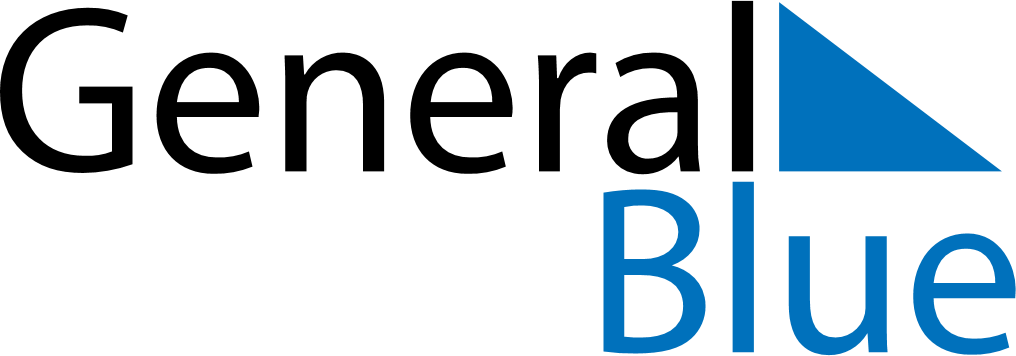 January 2021January 2021January 2021Cabo VerdeCabo VerdeMONTUEWEDTHUFRISATSUN123New Year’s Day4567891011121314151617Democracy Day18192021222324Heroes’ Day25262728293031